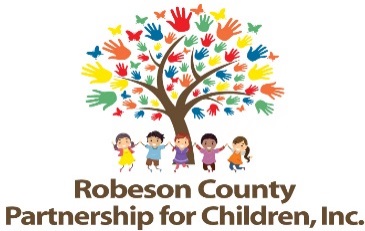 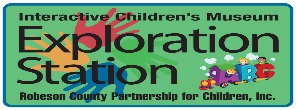 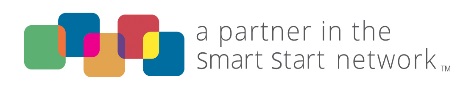 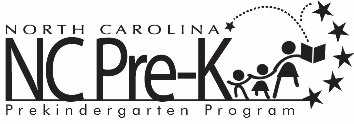 Executive Committee Meeting January 18, 2022Via Zoom: https://us06web.zoom.us/j/95899395141?pwd=dzhJUEJBMDFqTy95Sk4zZFhOQlFxUT09Meeting ID: 958 9939 5141Passcode: 993938Call In:  1 301 715 859212:00 p.m.*Space will be available whereby members of the public may listen to the meeting at:Robeson County Partnership for Children (RCPC) Board Room210 E. Second StreetLumberton, NC 28358Approval of MinutesReview minutes from the November 16, 2021 committee meeting.Action ItemsBudget Reversion Request – NC Pre-K Transportation TANF (NCPK TANF)Background:  The Board of Directors must approve all budget reversions.Issue: RCPC requests to amend the NCPK TANF budget by reverting $21,550.00. NCPK TANF requests to decrease the purchase of services line item by $21,550.00 due to low TANF transportation enrollment. Recommendation:	 It is recommended that the committee consider approving the NCPK TANF budget reversion request.Budget Reversion Request – NC Pre-K Transportation Non TANF (NCPK Non TANF)Background:  The Board of Directors must approve all budget reversions.Issue: RCPC requests to amend the NCPK Non TANF budget by reverting $6,210.00. NCPK Non TANF requests to decrease the purchase of services line item by $6,210.00 due to low Non TANF transportation enrollment. Recommendation:	 It is recommended that the committee consider approving the NCPK Non TANF budget reversion request.Budget Reversion Request – Environmental Quality Star Tracks (EQST) Background:  The Board of Directors must approve all budget reversions.Issue: RCPC requests to amend the EQST budget by reverting $2,610.35. EQST requests to decrease the contracted services line item by $2,610.35 due to lower than anticipated provider trainings due to COVID19.Recommendation:	 It is recommended that the committee consider approving the EQST budget reversion request.Budget Amendment Request – SubsidyBackground:  The Board of Directors must approve all budget amendments.Issue: The Robeson County Department of Social Services (DSS) requests to amend the Subsidy budget by increasing the budget by $107,049.00. Subsidy requests to increase the following line item:  purchases of services by $107,049.00. Additional funding will accommodate continued services for activity served children ages 0-5. Recommendation:	 It is recommended that the committee consider approving the Subsidy budget amendment request.Budget Amendment Request – Subsidy AdministrationBackground:  The Board of Directors must approve all budget amendments.Issue: The Robeson County Department of Social Services (DSS) requests to amend the Subsidy Administration budget by increasing the budget by $10,000.00. Subsidy Administration requested to increase the following line items: office supplies & materials by $2,000.00 and computer equipment/printers over $500 per items line item by $8,000.00. The increase will allow RCDSS to upgrade obsolete equipment.Recommendation:	 It is recommended that the committee consider approving the Subsidy Administration budget amendment request.Budget Amendment Request – Dolly Parton Imagination Library (DPIL)Background:  The Board of Directors must approve all budget amendments.Issue: The Lumber River United Way (UW) requests to amend the DPIL budget by increasing the budget by $5,000.00. UW requested to increase the following line item:  non-cash grant and awards by $5,000.00. Additional funding will accommodate providing additional books for recipients. Recommendation:	 It is recommended that the committee consider approving the DPIL budget amendment request.Budget Amendment/Revision Request – Parents as Teachers (PAT)Background:  The Board of Directors must approve all budget amendments/revisions.Issue: The Robeson County Health Department requests to amend the Parents As Teachers budget with an $5,987.35 budget increase. In addition, PAT requests to decrease the following line items: travel by $0.65, communications & postage by $500.00, meeting/conference expense by $2,804.00, and dues & subscriptions by $136.00. With the budget increase and changes in the previous line item amounts, PAT requests to increase the following line item: personnel by $9,428.00 A budget amendment/revision is requested to accommodate funding for personnel related expenses.Recommendation:	 It is recommended that the committee consider approving the PAT budget amendment/revision request.Budget Amendment Request – Ready, Set, Go (RSG)Background:  The Board of Directors must approve all budget amendments.Issue: Riverbend Services requests to amend the Ready, Set, Go budget by increasing the following line items: personnel by $5,900.00. A budget amendment is requested to accommodate funding for personnel related expenses. Recommendation:	 It is recommended that the committee consider approving the Ready, Set, Go budget amendment request.Budget Amendment Request – Program Coordination, Evaluation, and Community Outreach (PCE)Background:  The Board of Directors must approve all budget amendments.Issue: RCPC requests to amend the Program Coordination, Evaluation, and Community Outreach budget by $22,000.00 to increase the following line items: office supplies & materials by $1,500.00, service related supplies by $1,500.00, communications and postage by $500.00, meeting/conference expense by $1,500.00, employee training (no travel) by $1,000.00, advertising & outreach by $4,500.00, and buildings & improvements by $11,500.00. A budget amendment is requested to accommodate funding for advertising and outreach items (ex: newsletters, annual report, etc.), professional development expenses, meeting and travel expenses, building capital repair expenses, and in house monitoring services.Recommendation:	 It is recommended that the committee consider approving the Program Coordination, Evaluation, and Community Outreach budget amendment request.Budget Amendment Request – Seeds 4 Success (S4S)Background:  The Board of Directors must approve all budget amendments.Issue: RCPC requests to amend the Seeds 4 Success by $7,000.00. by increasing the following line items: personnel by $5,000.00 and meeting/conference expense by $2,000.00. A budget amendment is requested to accommodate funding for management staff salary allocations and supply expenses for playgroups. Recommendation:	 It is recommended that the committee consider approving the Seeds 4 Success budget amendment request.Budget Revision Request – Color Me Healthy (CMH)Background:  The Board of Directors must approve all budget revisions.Issue: The Robeson County Health Department requests to revise the Color Me Healthy budget by decreasing the following line items: contracted services by $8,973.00. CMH also requests to increase the following line items: office supplies & materials by $500.00, service related supplies by $3,486.00, printing & binding by $750.00, classified advertising by $750.00, and $3,487.00. A budget revision is requested to move lapse salary to other line items to utilize dollars. Recommendation:	 It is recommended that the committee consider approving the Color Me Healthy budget revision request.DSP Subcontractor ApprovalBackground: The Board of Directors must approve any subcontractors requested by Direct Service Providers.Issue:  Professional Development Services requests the use of subcontractors for the following activity components:Diana Lloyd is being requested to code pre- and post- video observations of the teachers participating in My Teaching Partner for 2021-2022.Recommendation: It is recommended that the committee review and consider approving the requested subcontractor. 2021-2022 Treasurer’s Report Background:  The Executive Committee reviews the financial report for RCPC.Issue:  The treasurer’s report for the 2021-2022 fiscal year is included.Recommendation:  It is recommended that the committee review the treasurer’s report and consider approving.  Non-Action ItemsNCPC Monitoring Report- Covid Impact Mitigation ProjectAnnouncementsAdjournment  The next meeting will be held on March 15, 2022.  